ICT-Geräte	Übersichtsblatt 1ICT-Geräte	Übersichtsblatt 2ICT-Geräte	Übersichtsblatt 3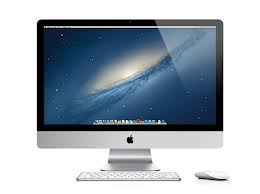 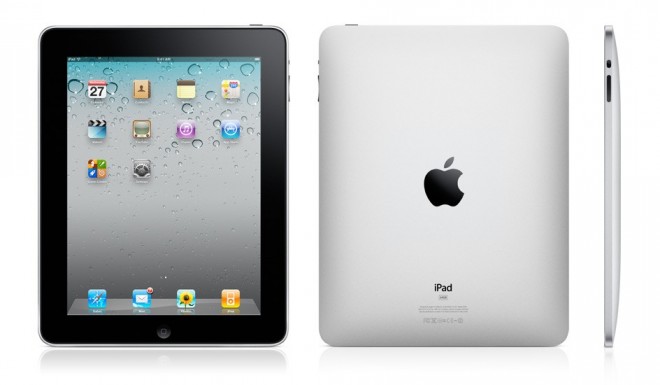 ComputerTablet / iPad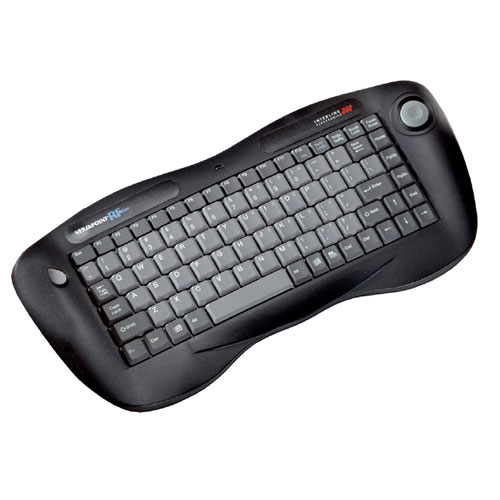 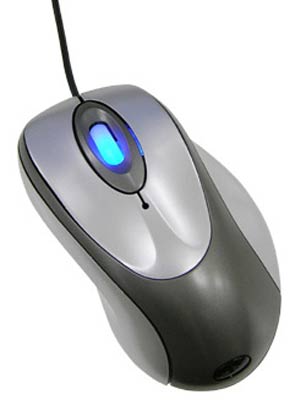 TastaturMaus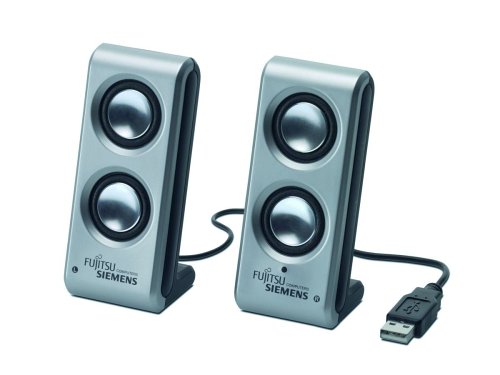 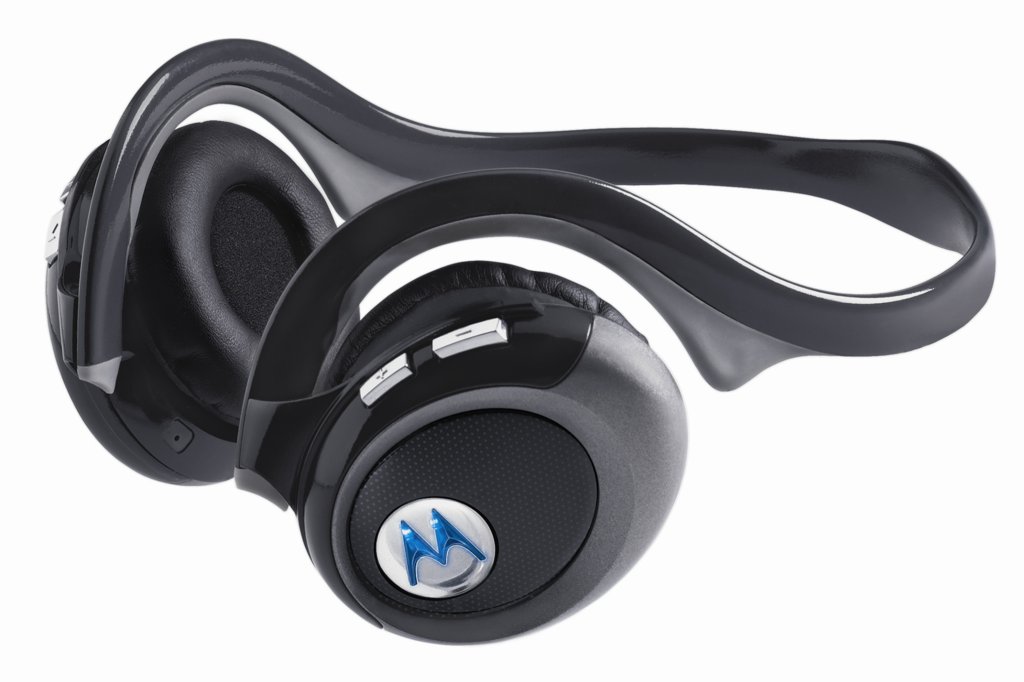 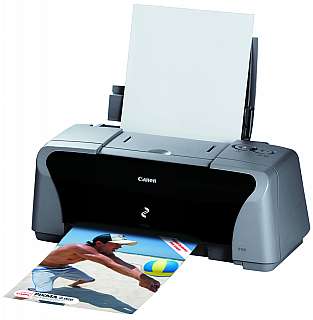 Lautsprecher/ KopfhörerDrucker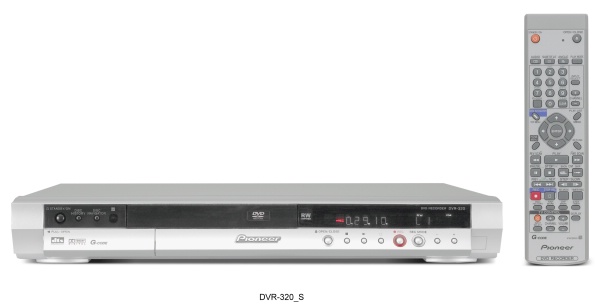 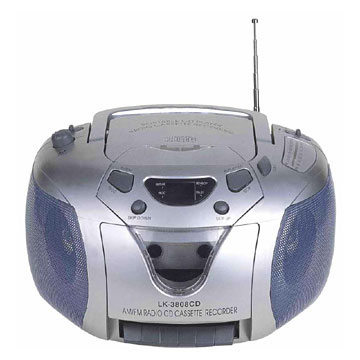 DVD-RecorderCD-Player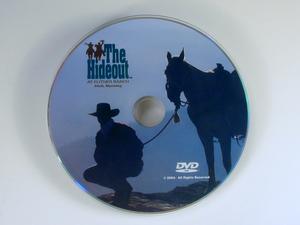 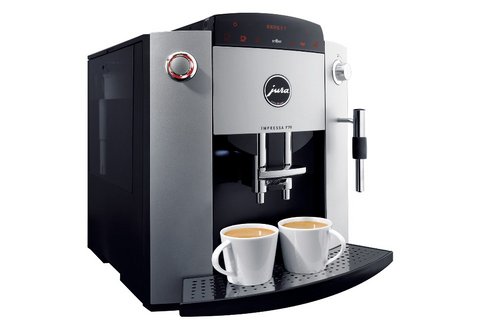 DVDKaffeemaschine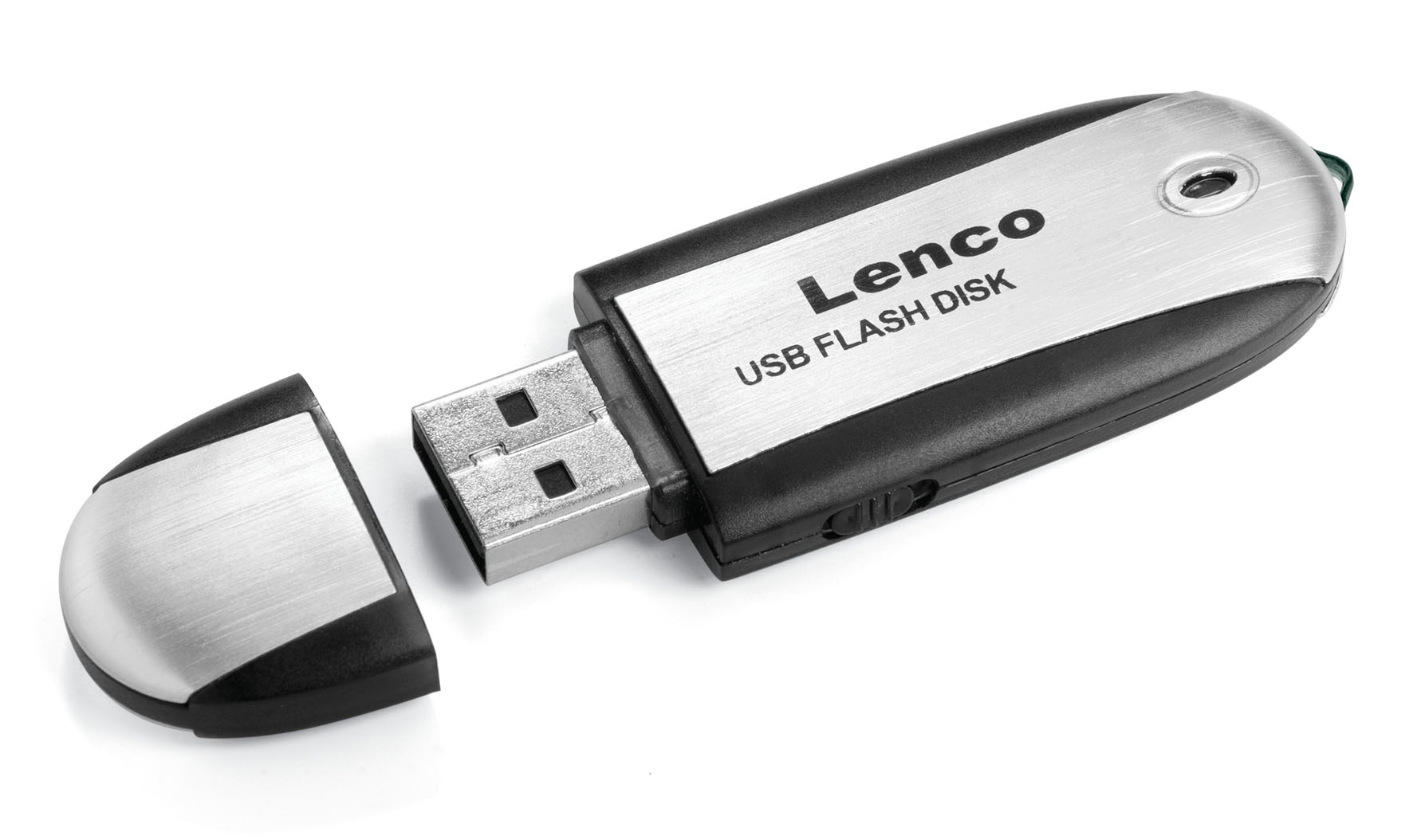 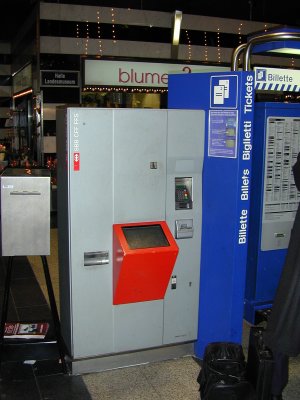 USB-StickBillett-Automat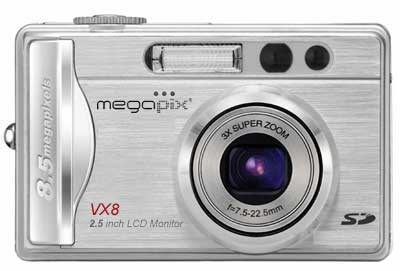 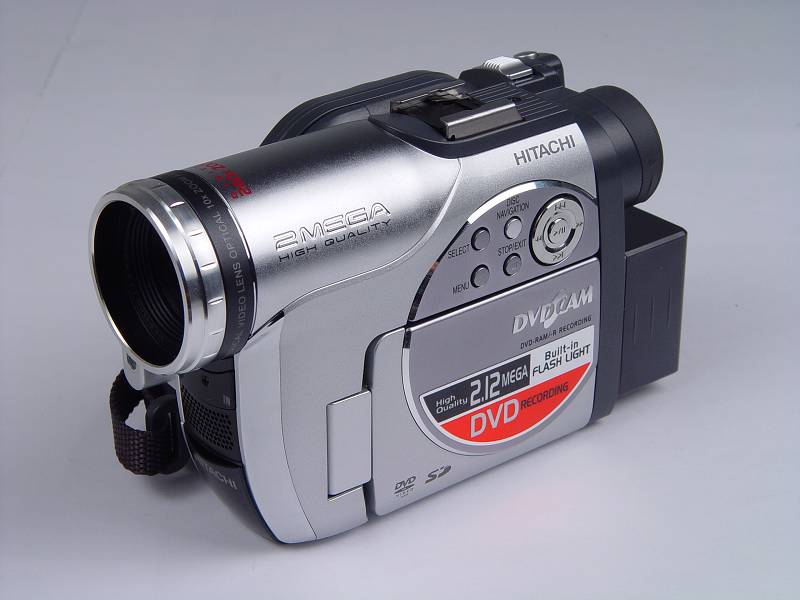 DigitalkameraVideokamera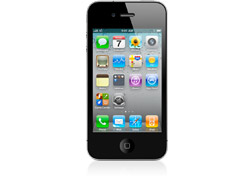 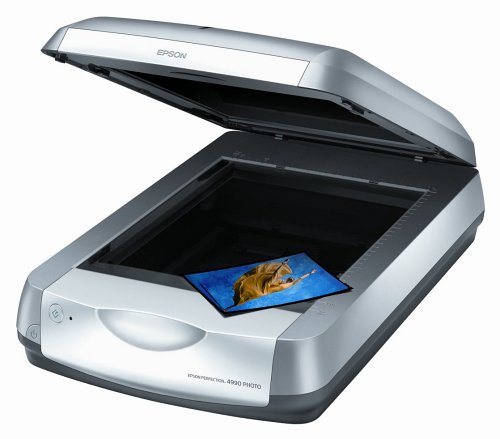 HandyScanner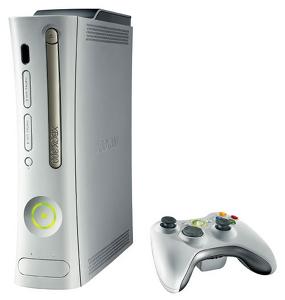 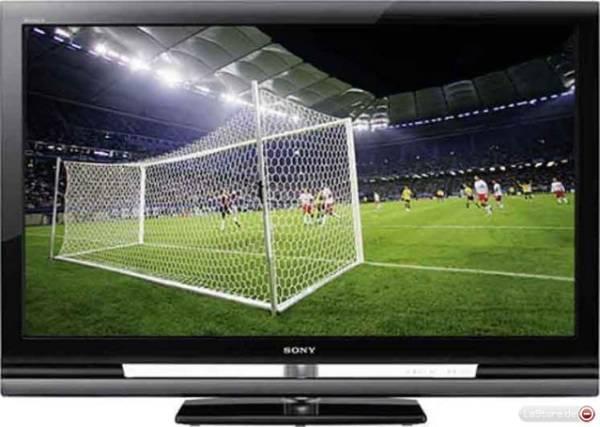 SpielkonsoleFernseher